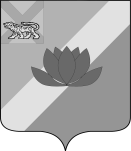 АДМИНИСТРАЦИЯ ЛЕСОЗАВОДСКОГО ГОРОДСКОГО ОКРУГАПРИМОРСКИЙ КРАЙ П О С Т А Н О В Л Е Н И Е18.01.2023                                        г. Лесозаводск                                               № 46О внесении изменения в постановление администрации  Лесозаводского городского округа от 29.12.2022 № 2716 «Об утверждении и реализации  Лесозаводским  городским округом проектов победителей  в рамках краевой программы инициативного бюджетирования в Приморском крае по направлению «Твой проект» по результатам открытого голосования»В соответствии с постановлением Правительства Приморского края от 10.11.2020 № 955-пп «Об отдельных вопросах реализации в Приморском крае проектов инициативного бюджетирования по направлению «Твой проект»»,  Уставом Лесозаводского городского округа, в  целях утверждения и реализации проектов-победителей администрация Лесозаводского городского округаПОСТАНОВЛЯЕТ:1. Внести в постановление администрации Лесозаводского городского 
округа от 29.12.2022 № 2716 «Об утверждении и реализации  Лесозаводским  городским округом проектов победителей  в рамках краевой программы инициативного бюджетирования в Приморском крае по направлению «Твой проект» по результатам открытого голосования» (далее - постановление) 
изменение, изложив приложение 2 к постановлению в редакции приложения к настоящему постановлению.2. Контроль за исполнением настоящего постановления возложить на и.о. заместителя главы администрации Лесозаводского городского округа Бортко М.В.Глава Лесозаводского городского округа                                                   К.Ф. Банцеев